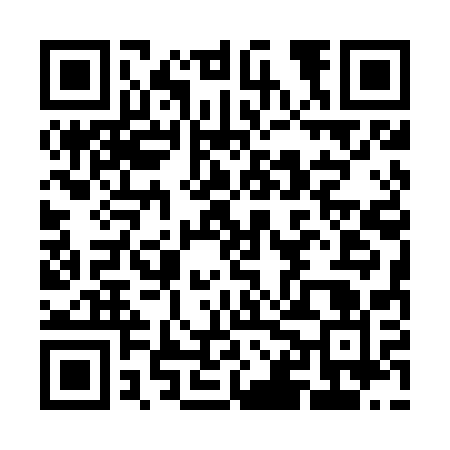 Ramadan times for Stowiecino, PolandMon 11 Mar 2024 - Wed 10 Apr 2024High Latitude Method: Angle Based RulePrayer Calculation Method: Muslim World LeagueAsar Calculation Method: HanafiPrayer times provided by https://www.salahtimes.comDateDayFajrSuhurSunriseDhuhrAsrIftarMaghribIsha11Mon4:144:146:1412:003:475:475:477:4012Tue4:114:116:1212:003:495:495:497:4213Wed4:084:086:0911:593:515:515:517:4414Thu4:064:066:0711:593:525:535:537:4715Fri4:034:036:0411:593:545:555:557:4916Sat4:004:006:0211:593:565:575:577:5117Sun3:573:575:5911:583:575:595:597:5318Mon3:543:545:5711:583:596:006:007:5519Tue3:513:515:5411:584:006:026:027:5820Wed3:493:495:5211:574:026:046:048:0021Thu3:463:465:4911:574:036:066:068:0222Fri3:433:435:4711:574:056:086:088:0523Sat3:403:405:4411:574:066:106:108:0724Sun3:373:375:4111:564:086:126:128:0925Mon3:343:345:3911:564:096:146:148:1226Tue3:313:315:3611:564:116:166:168:1427Wed3:273:275:3411:554:126:186:188:1628Thu3:243:245:3111:554:146:206:208:1929Fri3:213:215:2911:554:156:226:228:2130Sat3:183:185:2611:544:176:246:248:2431Sun4:154:156:2412:545:187:257:259:261Mon4:124:126:2112:545:197:277:279:292Tue4:084:086:1912:545:217:297:299:323Wed4:054:056:1612:535:227:317:319:344Thu4:024:026:1412:535:247:337:339:375Fri3:583:586:1112:535:257:357:359:406Sat3:553:556:0912:525:267:377:379:427Sun3:513:516:0612:525:287:397:399:458Mon3:483:486:0412:525:297:417:419:489Tue3:443:446:0212:525:307:437:439:5110Wed3:413:415:5912:515:327:457:459:54